KČT STŘEDOČESKÁ OBLAST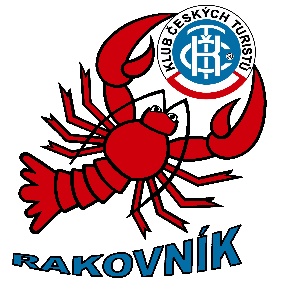 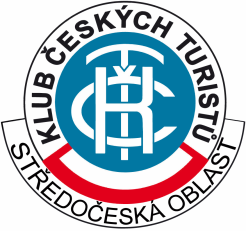 AKČT RAKOVNÍKVÁS ZVOU V SOBOTU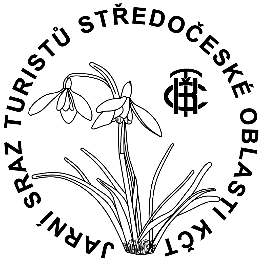 22. KVĚTNA 2021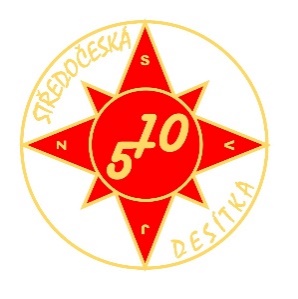 NA7. ROČNÍK TURISTICKÉ AKCE JARNÍ SRAZ TURISTŮ STŘEDOČESKÉ OBLASTI KČTSETKÁNÍ JE KONCIPOVÁNO JAKO HVĚZDICOVÝ POCHOD, STARTY INDIVIDUÁLNÍ(VIZ DOPORUČENÉ TRASY), CÍL ROZHLEDNA NA SENECKÉ HOŘE U PAVLÍKOVASETKÁNÍ JE SOUČÁSTÍ TURISTICKÉHO SERIÁLUSTŘEDOČESKÁ DESÍTKA 2021ČAS A MÍSTO SETKÁNÍ9:00 – 15:00 HODIN PAVLÍKOV, ROZHLEDNA NA SENECKÉ HOŘE(na žluté značce; 50.0594950 N, 13.7253303 E )STARTOVNÉDOSPĚLÍ 50,- Kč / MLÁDEŽ (do 15ti let) 30,- KčSTARTOVNÉ ČLENOVÉ KČTDOSPĚLÍ 40,- Kč / MLÁDEŽ (do 15ti let) 20,- Kčstartovné zahrnuje odznak srazu – buton, batůžek, sušenku, diplom,razítka středočeské desítky 2021,  IVV, dvoustovkyDOPORUČENÉ TRASY9 km: Rakovník – Pavlíkov – rozhledna – Pavlíkov11 km: Rakovník – Lubná – rozc. Senecká hora – Senec – rozhledna – Pavlíkov18 km: Rakovník – Lubná – rozc. Senecká hora – Senec – rozhledna – Pavlíkov – Rakovník25 km: Rakovník – Lubná – rozc. Senecká hora – Senec – rozhledna – Pavlíkov – Lašovice – Lašovice žst. – RakovníkDOPRAVA PAVLÍKOV - RAKOVNÍKZ autobusové zastávky Pavlíkov pošta je zajištěna doprava do Rakovníka s odjezdy ve 13:30;  14:00; 14:30 hodin. Jízdné 10,- Kč, jízdenky se kupují v místě srazu u rozhledny.SETKÁNÍ JE POŘÁDÁNO ZA FINANČNÍ SPOLUÚČASTIKRAJSKÉHO ÚŘADU STŘEDOČESKÉHO KRAJEA MĚSTA RAKOVNÍKA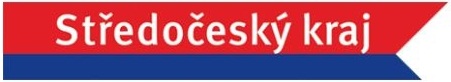 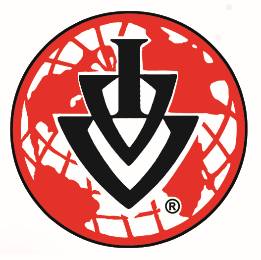 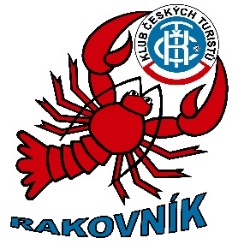 V MÍSTĚ SRAZU BUDE MOŽNÉ VYŘÍDIT CÍL INDIVIDUÁLNĚ KONANÝCH POCHODŮ LOŇSKÉHO ROČNÍKU STŘEDOČESKÉ DESÍTKY PODZIMNÍ SETKÁNÍ TURISTŮ STŘEDOČESKÉ OBLASTI (KUTNÁ HORA)NA CESTĚ K PORÁŽCE – PO STOPÁCH BITVY NA BÍLÉ HOŘE ROKU 1620po prokázání jejich absolvování bude možné doplatit startovné obou pochodů, k dispozici budou diplomy, turistické vizitky (ty jsou v ceně startovného) a razítka obou pochodů do loňského pasu Středočeské desítkyLOSOVÁNÍ STŘEDOČESKÉ DESÍTKY 2020v cíli pochodu si nechte odstřihnout kupony z loňských pasů Středočeské desítky (v případě neúčasti nám pasy zašlete na adresu: Jiří Laibl, Blahoslavova 1505, 269 01 Rakovník), přidáme je k těm, co jsme již obdrželi, a za přítomnosti zástupců obce Pavlíkov a turistů po skončení srazu vylosujeme výherce, ty uveřejníme na webu www.sokct.cz a individuálně si s nimi dohodneme předání odměnV MÍSTĚ SRAZU BUDE MOŽNÉ ZAKOUPIT TURISTICKÉ SUVENÝRYturistické odznaky a vizitky z předchozích pochodů Středočeské desítkyOBČERSTVENÍ V MÍSTĚ SRAZUza předpokladu, že to umožní protiepidemické vládní opatření proti Covid-19bude k dispozici čaj a sušenka (v ceně startovného), k prodeji točená limonáda a pivo, popřípadě balené nápojePARKOVÁNÍ V MÍSTĚ SRAZUosobní auta i autobusy je možné zaparkovat ve středu městyse Pavlíkov na parkovišti u autobusové zastávky (cca 1 km od místa srazu), nejezděte prosím až k rozhledně zde bude na malém parkovišti rozvinut průchozí cíl srazu a nebude zde místo PAMÁTKY A TURISTICKÉ CÍLE V OKOLÍ SRAZURozhledna na Senecké hoře vstup volnýpokud to umožní protiepidemické vládní opatření proti Covid-19 doporučujeme návštěvu dalších památek v Rakovníku a Pavlíkově, např.Muzeum T.G.M. Rakovník otvírací doba 9:00 – 17:00*Roubenka Lechnýřovna v Rakovníku otvírací doba 10:00 – 12:00, 13:00 – 17:00*Galerie Anderle v Pavlíkově otvírací doba 9:00 – 14:00*V MÍSTĚ PRŮCHOZÍHO CÍLE JE NUTNÉ DODRŽOVAT VŠECHNA VLÁDNÍ NAŘÍZENÍ SPOJENÁ S PANDEMIÍ COVID-19, KTERÁ BUDOU V DOBĚ KONÁNÍ SRAZU PLATNÁ, ZEJMÉNA NOŠENÍ ROUŠEK A RESPIRÁTORŮ, DODRŽOVÁNÍ ROZESTUPŮ MINIMÁLNĚ 2 METRY, POUŽÍVÁNÍ DESINFEKCE RUKOU, NESHLUKOVAT SE (SKUPINKY POUZE V MAXIMÁLNÍM POVOLENÉM POČTU)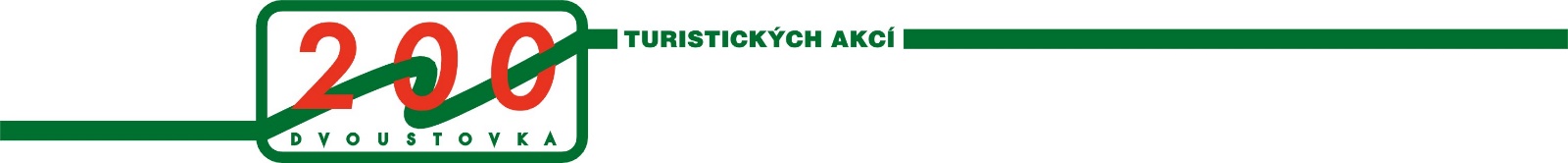 DOPORUČENÉ TRASY:ÚDOLÍM JALOVÉHO POTOKA PŘES PAVLÍKOVSKÉ VRŠKY – 9 KMRakovník – Pavlíkov – rozhledna na Senecké hoře – PavlíkovZ Rakovnického náměstí se vydáme po žluté TZ směr Pavlíkov a Senecká hora (rozc.). Žlutá nás povede přes město Rakovník až pod Pavlíkovské vršky (2,0 km) a dále údolím proti proudu Jalového potoka. Žlutá TZ nás dovede, přes Pavlíkov až k rozhledně (8,0 km), kde je místo průchozího cíle Jarního srazu. Z cíle se vrátíme zpět po žluté TZ do obce Pavlíkov      (9,0 km). Zde bude z autobusové zastávky před obecním úřadem odjíždět smluvní autobus do Rakovníka. Trasu lze upravit: pár set metrů před obcí Pavlíkov, se žlutá TZ přiblíží k silnici Rakovník – Pavlíkov. Zde těsně před odbočkou silnice do Chlumu uvidíte po pravé ruce polní cestu. Po cestě se můžete vydat přímo k rozhledně (která už je vidět na horizontu). Po cestě jdete stále rovně a na první odbočce vlevo. Rozhlednu stále vidíte před sebou mírně vlevo. PO ČERVENÉ A ŽLUTÉ PŘES LUBNOU A SENEC – 11 KMRakovník – Lubná – rozcestí Senecká hora – Senec – rozhledna                                na Senecké hoře – PavlíkovZ Rakovnického náměstí se vydáme po červené značce směr Lubná a Krakovec. Červená TZ nás vede nejprve proti proudu Rakovnického potoka a následně po silnici až do Lubné         (5,0 km). Po červené TZ pokračujeme ještě 1,5 km na rozcestí Senecká hora (6,5 km). Zde červenou opustíme a vydáme se vlevo po žluté TZ směr Senec a Pavlíkov. Žlutá nás povede přes obec Senec (7,5 km) až k rozhledně (9,5 km), kde je místo průchozího cíle Jarního srazu. Z cíle pokračujeme dále po žluté TZ do obce Pavlíkov (10,5 km). Zde bude z autobusové zastávky před obecním úřadem odjíždět smluvní autobus do Rakovníka. Trasu lze zkrátit: z Lubné do Sence po silnici, trasa je kratší o 2,0 km. OKRUŽNÍ TRASA PŘES LUBNOU, SENEC, PAVLÍKOV A ZPĚT ÚDOLÍM JALOVÉHO POTOKA PŘES PAVLÍKOVSKÉ VRŠKY – 18 KMRakovník – Lubná – rozcestí Senecká hora – Senec – rozhledna                                na Senecké hoře – Pavlíkov – RakovníkTrasa je spojení obou předchozích tras. Je okružní lze jí tedy absolvovat oběma směry. Z Rakovnického náměstí se vydáme po červené značce směr Lubná a Krakovec. Červená TZ nás vede nejprve proti proudu Rakovnického potoka a následně po silnici až do Lubné         (5,0 km). Po červené TZ pokračujeme ještě 1,5 km na rozcestí Senecká hora (6,5 km). Zde červenou opustíme a vydáme se vlevo po žluté TZ směr Senec a Pavlíkov. Žlutá nás povede přes obec Senec (7,5 km) až k rozhledně (9,5 km), kde je místo průchozího cíle Jarního srazu. Z cíle pokračujeme dále po žluté TZ přes Pavlíkov (10,5 km) a dále údolím Jalového potoka přes Pavlíkovské vršky (15,5 km) až do Rakovníka (17,5 km). Trasu lze zkrátit: z Lubné do Sence po silnici, trasa je kratší o 2,0 km. OKRUŽNÍ TRASA PŘES LUBNOU, SENEC, PAVLÍKOV A LAŠOVCE A ÚDOLÍM RAKOVNICKÉHO POTOKA – 25 KMRakovník – Lubná – rozcestí Senecká hora – Senec – rozhledna                                na Senecké hoře – Pavlíkov – RakovníkTrasa je okružní lze jí tedy absolvovat oběma směry. Z Rakovnického náměstí se vydáme po červené značce směr Lubná a Krakovec. Červená TZ nás vede nejprve proti proudu Rakovnického potoka a následně po silnici až do Lubné (5,0 km). Po červené TZ pokračujeme ještě 1,5 km na rozcestí Senecká hora (6,5 km). Zde červenou opustíme a vydáme se vlevo po žluté TZ směr Senec a Pavlíkov. Žlutá nás povede přes obec Senec (7,5 km) až k rozhledně (9,5 km), kde je místo průchozího cíle Jarního srazu. Z cíle pokračujeme dále po žluté TZ do Pavlíkova (10,5 km). Další úsek je neznačený, po silnici. Z Pavlíkova se vydáte po silnici směr Všetaty (a Křivoklát). Po levé ruce míjíte obecní úřad a galerii Anderle. Po cca 2 km na křižovatce silnic budete pokračovat rovně směr Lašovice. V Lašovicích (14,5 km), za obecním úřadem odbočíte ostře vlevo z kopce (u usedlostí č. 26 a 53 Eduard Hamouz) a okolo hospody klesáte po silničce až k potoku a vlakovému nádraží (16,5 km). U nádraží naleznete turistický rozcestník a od něj Vás již povede červená TZ přes Dolní Chlum (19,0 km) až do Rakovníka (24,5 km). 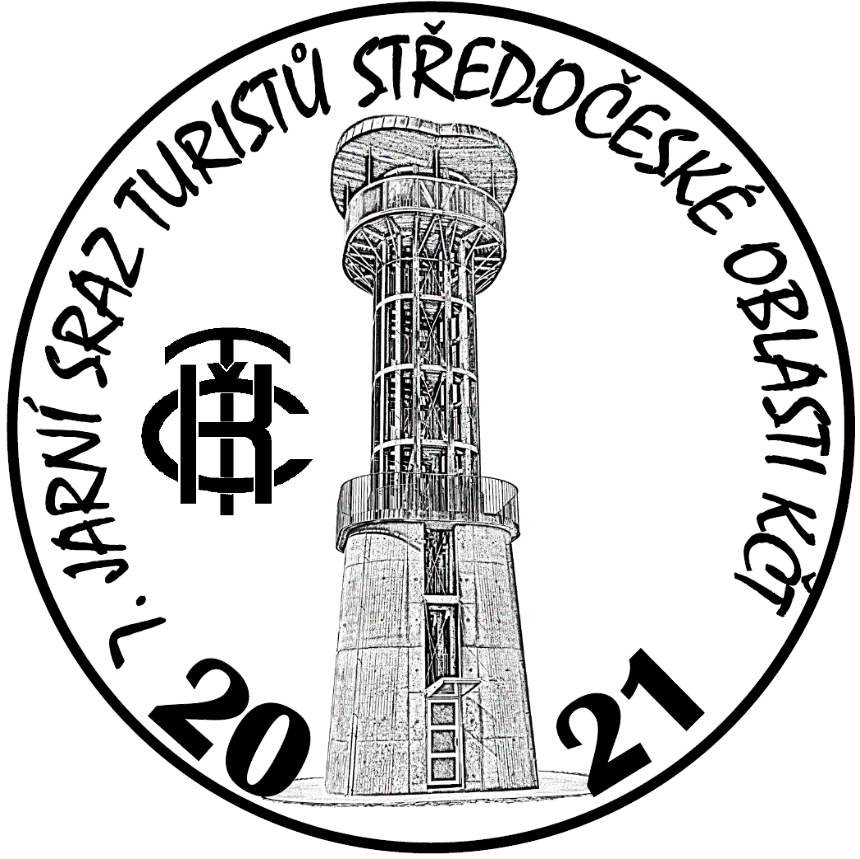 